                   НАШИ ДЕТИ.                                                                                                            Праздник, посвященный Дню защиты детей – 1 июня.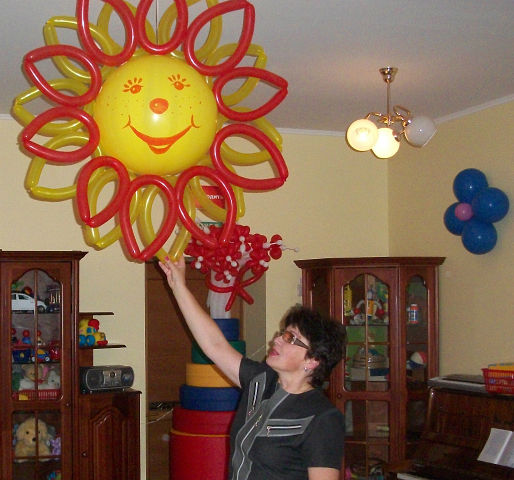 Задачи:1. Обогащать музыкальные впечатления детей, создавать радостное настроение, задавать позитивный тон к восприятию окружающего мира, улучшать эмоциональный климат. 2. Способствовать укреплению физиологического дыхания детей (без речи, формировать правильное речевое дыхание (короткий вдох – длинный выдох) 3. Развивать речь ребенка, двигательные качества, повышать координационные способности пальцев рук, соединять пальцевую пластику с выразительным мелодическим и речевым интонированием, формировать образно - ассоциативное мышление. 4. Подводить детей к умению передавать элементарные игровые образы и их характеры мимикой, движениями, интонацией. 6. Развивать слуховое внимание, чувство ритма, память, умение координировать свои движения с речью и музыкой, согласовывать движения с музыкой и текстом, формировать коммуникативные качества. 7. Оптимизировать двигательную активность через здоровьесберегающие технологии: самомассаж, пальчиковую гимнастику, дыхательную гимнастику, игротерапию. Музыкальный материал: «Песенки и развивалочки  В.Железновой».Дорогие гости! Мы рады видеть Вас на нашем празднике.Он собрал здесь коллег, он собрал здесь друзей,Чтобы наших детей здесь душой обогреть – Материнские качества нужно иметь:Руки ласковые, сердце верное,Душу светлую, доброту безмерную,Чтоб нести детям ласку свою  и свет…Ведь порою роднее, чем Вы – никого у них нет.Иногда просто сил нет смотреть и страдать, - Но для них мы семья, и любимая мать.По веленью души, на детей этих глядя, Вы творите добро, но не почести ради…Пусть же это добро к Вам вернется, умножитсяДел напрасных не будет в днях прожитых. Дай Бог всем поиск и дерзания!Пусть исполнятся все пожелания!(в зал  «паровозиком»  въезжают дети под музыку «Би-би-ка», музыка затихает).Ведущий – Машина наша не простая,Машина наша небольшая,И колеса не шуршат – состоит она из ребят.Остановка на пути – из машины выходи!(детей размещают на стульях).Весело сегодня, радостно у нас!С праздником детей поздравляем Вас!Милые детки! Мы вас обожаем!Как подрастаете мы замечаем!Посмотрите гости на наших деток,Как они подросли, не плачут – улыбаются!Сегодня мы покажем – чему научились за год,Ведь мы без дела не сидели, а занимались, песни пели.Все готово к празднику, так чего ж мы ждем?Мы веселой песенкой праздник свой начнем!Песня «Головами покиваем». 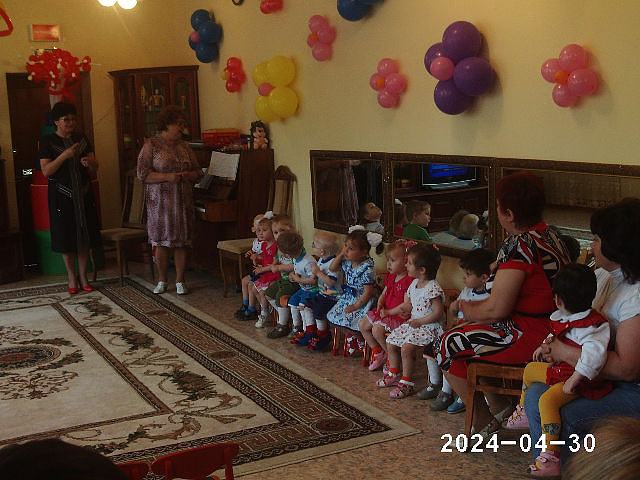 Веселый колокольчик смеётся и хохочет!Песня «Динь-динь, колокольчик».Звонко пляшет возле ушка – наша погремушка!Ритмическое упражнение «Погремушка».Летнее солнышко разбудило пальчики,Пальчики проснулись, сладко потянулись,Солнцу  помахали – и большими стали!Раз-два-три-четыре-пять – пальчики пошли гулять!Пальчиковая игра «Червячки». 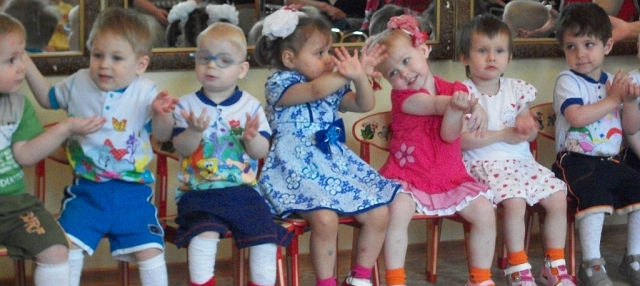 Пальчики гуляли – дождик повстречали.На лужайке под окошком  пляшут капельки – горошки.Спрячемся под зонтик – не найдет нас никто!Пальчиковая игра «Это мой зонтик».Пальчики гуляли – ёжика повстречали!Песня «Ходит Ёжик без дорожек…».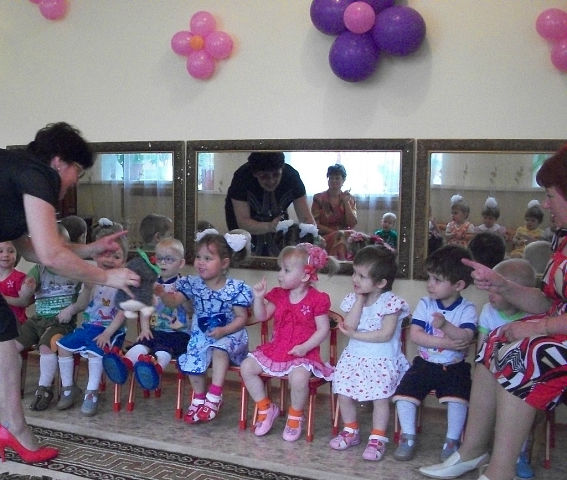 Дальше пальчики бегут, ну а мишка – тут, как тут!Танец с мишками «Мишку на руки возьми».А эта игрушка как называется?Мячик ищет друзей – наших деток-малышей!Игра «По мячу ладошкой бьем».Под теплым летним солнцем нашимМы весело для Вас попляшем!Танец «За руки друзей берем – вместе хоровод ведем». 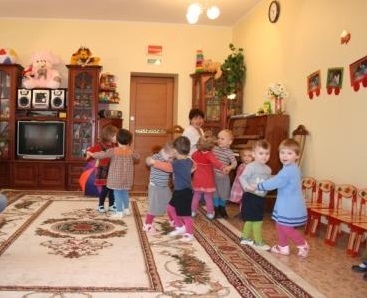 Но, Лошадка! Поскачи! Хотят кататься малыши!Песня «Ускакала лошадь» (дети катаются на лошадках-палочках и каталках).Лето – это чудеса! Голубые небеса!Всюду травка зеленеет, слышны чьи-то голоса…?( в зал со свистом входит Клоун):Привет, ребятишки - девчёнки  и мальчишки!Я – веселый Клоун, приветствую всех!А вы любите приветы?Сейчас я вас научу!Если любишь ты приветы делай так:1.Кисть руки (правая, левая, обе).2.Ладонь в ладонь (вправо, влево, вверх).3.Толкнуть боком.4.За руку с гостями и детьми.-Мы приветы очень любим, никогда скучать не будемЕсли любишь ты приветы делай так…КЛОУН – Веселись, детвора! Поиграть пришла пора!1.«Скачут ножки по дорожке раз-два-три…»2.Пролезь в трубу.3.Мыльные пузыри.4.Раздача воздушных шаров и произвольный танец.Что ж, малышки – ребятишки! Помашите все гостям,Навещайте, приезжайте Вы почаще в гости к нам!